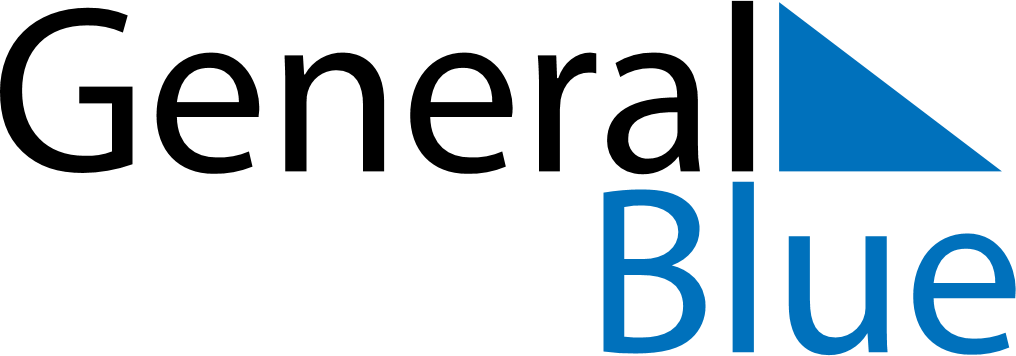 Weekly Meal Tracker November 18, 2024 - November 24, 2024Weekly Meal Tracker November 18, 2024 - November 24, 2024Weekly Meal Tracker November 18, 2024 - November 24, 2024Weekly Meal Tracker November 18, 2024 - November 24, 2024Weekly Meal Tracker November 18, 2024 - November 24, 2024Weekly Meal Tracker November 18, 2024 - November 24, 2024MondayNov 18TuesdayNov 19TuesdayNov 19WednesdayNov 20ThursdayNov 21FridayNov 22SaturdayNov 23SundayNov 24BreakfastLunchDinner